
Apollo Elementary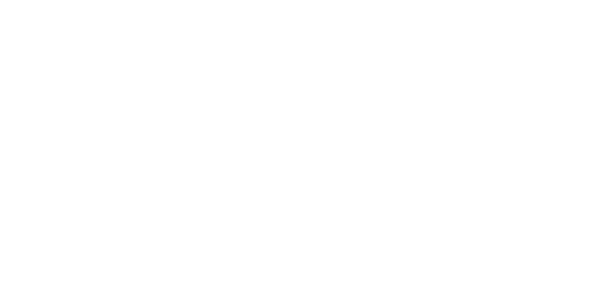 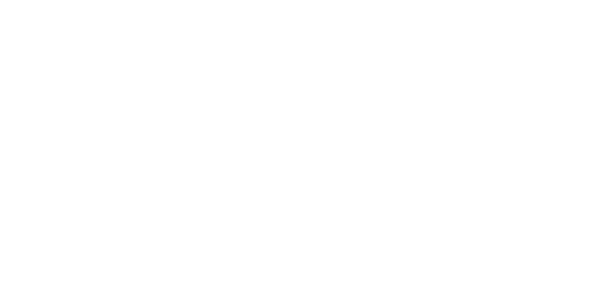 Year AwardedGrants awarded to Apollo since 20102019-20Leveled Books for ELL (English Language Learners)2018-19Learn to Read – Read to Learn (Year 3)2018-19Readers’ Workshop Book Tubs 2018-19SMALL PROGRAMMERS, BIG IDEAS: BLUE-BOTS2017-18A Library for Learning that Lasts2017-18Making History Come Alive2016-17All For Fiction! Fiction For All!2016-17BeeBots - Robotics, Coding and Computer Science Exploration2016-17Keep the Apollo Library open during summer2016-17Learn to Read - Read to Learn (year 2)2015-16Keep the Apollo Library open during summer2015-16Recess Enhancement Program - Play Coach2014-15Blast off to Kindergarten!2014-15Learn to Read - Read to Learn2013-14Express Yourself!2013-14Improving Instruction with updated Visual Resources2013-14Non-fiction framework on which to build success!2013-14Summer Slide No More!  Reading Blast-Off #32013-14The Path to Kindergarten2012-13Summer Slide No More!  Reading Blast-Off #22011-12Summer Slide No More! Blast-off to Reading2010-11Building an Appealing Classroom LibraryAnnual Districtwide FundingAcademic Support – homework help for students who need supportBooks for the school librariesCultural Bridges- Supporting relationships between families and the ISDFine Arts program support – SecondaryFood support for hungry studentsGreat Careers Conference – High SchoolHighly Capable Funding – ElementaryImpact Scholarships – High SchoolNurses Fund – Assisting students with necessitiesParentWiser – Support to PTSA Council for parent education speaker seriesProfessional Development for TeachersRobotics club support – SecondaryScience Tech Magnet Support – ElementarySTEM Club support – SecondaryStudent Intervention Services – Support for counselors and social/emotional learningTeacher Grants – Available to all district staffTesting Scholarships – High SchoolTools4School – Backpacks filled with school supplies for students in need